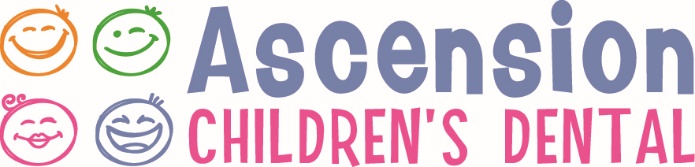 ACKNOWLEDGMENT OF RECEIPT OF NOTICE OF PRIVACY PRACTICES*You may refuse to sign this acknowledgment.I, ______________________________________, have received a copy of this office’s Notice of 		(Parent Name Printed)Privacy Practices on behalf of my child/children.__________________________________________			___________________________Signature									DateChild/Children’s Name(s)FOR OFFICE USE ONLYWe attempted to obtain written acknowledgment of receipt of our Notice of Privacy Practices, but acknowledgment could not be obtained because:______	Individual refused to sign______	Communication barriers prohibited obtaining the acknowledgment______	An emergency situation prevented us from obtaining acknowledgment______	Other (Please specify)